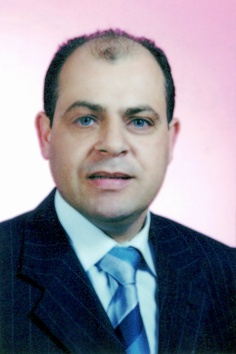 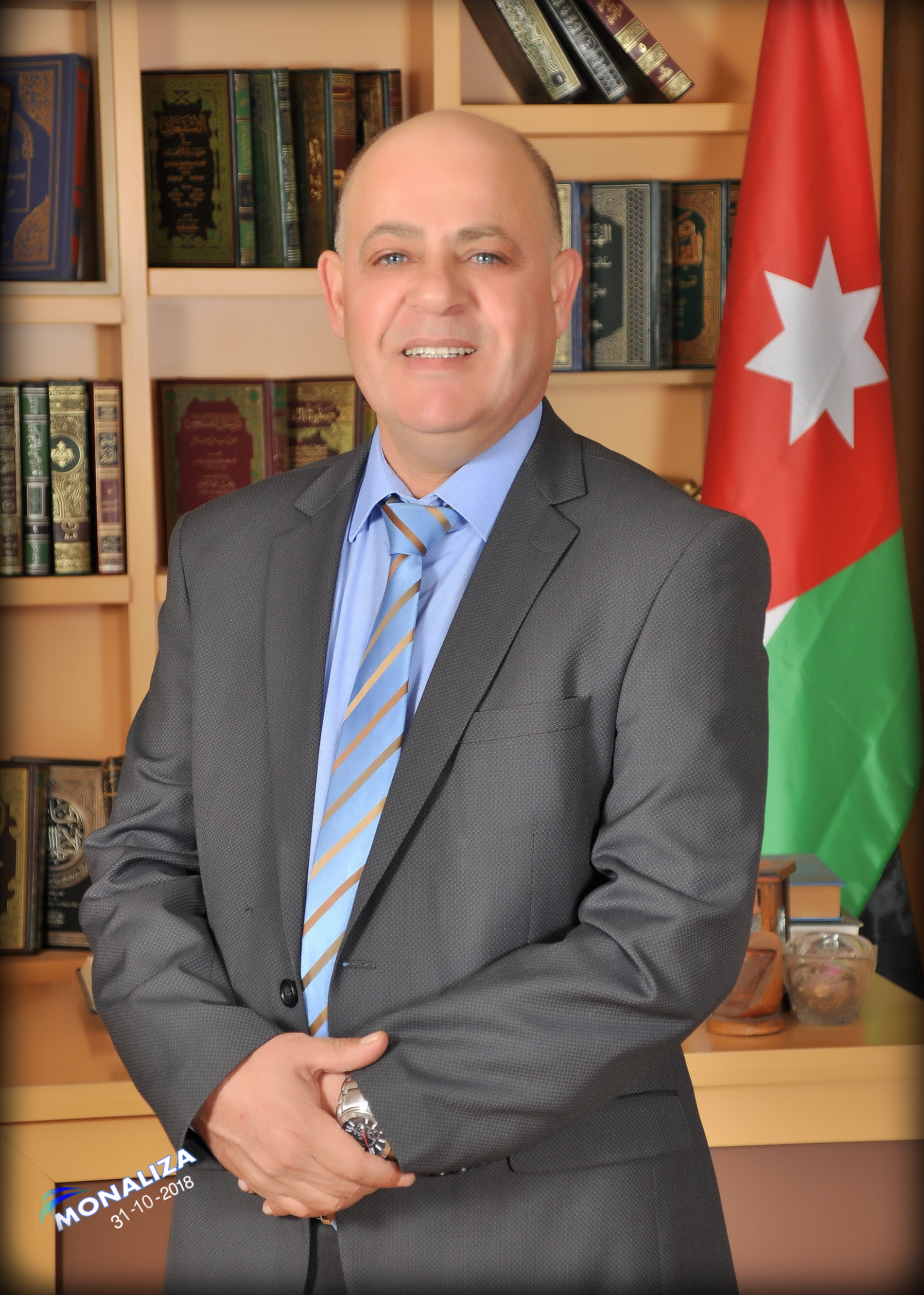 الاسم: بشار عبدالله مصلح تليلان السليّم .مكان وتاريخ الولادة: المفرق 8/10/1969 .الحالة الاجتماعية:متزوج. عدد الأولاد (4)الجنسية: الاردنية. العنوان الدائم:المفرق –الحرش-مكتب بريد الحرش.العنوان الحالي: اربد –  الحي الجنوبي – الرابية ص_ب(969)  .تلفون  خلوي (0777215263)(0790158548)البريد إلكتروني : bashartlilan@gmail.combashartlilan@bau.edu.joعنوان العمل جامعة البلقاء التطبيقية .كلية الأميرة عالية الجامعية  الرتبة  العلمية: أستاذ.اصول التربية (الفلسفة التربوية ) تاريخ الترقية 12/1/2015تاريخ التعيين 21/9 /2003.(نحو فلسفة تربوية للمعلم في الأردن)  والتوصية بطبع الأطروحة .Towards Educational Philosophy For Teacher In Jordan""(درجة امتلاك معلمي المرحلة الثانوية للثقافة التربوية من وجهة نظرهم في محافظة المفرق بالأردن)."The Degree of Secondary Stage Teachers possessioneducational culture from their perspective in the governorate of Mafraq, Jordan" عميد كلية الاميرة عالية الجامعية للعام الدراسي 2020/2021عميد كلية الاميرة عالية الجامعية للعام الدراسي 2019/2020عميد كلية الاميرة عالية الجامعية للعام الدراسي ( الفصل الصيفي) 2018/2019/ 13/6/2019نائب عميد كلية الاميرة عالية الجامعية للعام الدراسي 2016/2017.مكلف بأعمال عميد كلية الاميرة عالية الجامعية خلال الفترة من 23/ 10/ 2016- 23/11/2016.  مساعد عميد كلية الأميرةعالية الجامعية لشؤون التخطيط والتطوير والتدريب للــعام الجامعي2005/2006 مساعد عميد كلية الأميرة عالية الجامعية لشؤون التخطيط والتطويروالتدريب والجودة للعام   الجامعي 2006/2007  عضو هيئة تدريس تاريخ التعين 21/9 /2003 .محاضرا متفرغا من 21/9 /2003   - 17/10/2005.مدرس فئة ب بأقدمية عامين من 18/10/2005 الى 16/4/2006. استاذ مساعد من 17/4/2006 الى 11/1/2010 (زيادة سنتين في الرتبة والراتب بتاريخ 3/9/2007).استاذ مشارك بتاريخ 12/1/2010استاذ بتاريخ 12/1/2015مدير مدرسة ثانوية 2002/2003 مساعد مدير مدرسة ثانوية 2001/2002 مدرس في وزارة التربية والتعليم / المفرق من عام 1994 – 2001عضو هيئة تدريس في الجامعة الأردنية للعام الدراسي 2013/ 2014- 2014/ 2015.( تفرغ علمي).حاصل على وثيقة صادرة من وزارة التعليم العالي والبحث العلمي الاردنية معتمد للتدريس ضمن المجال المعرفي (فلسفة التربية الاسلامية ) للخطط الدراسية لبرامج البكالوريوس 2016.المساقات التي تم تدريسها لمرحلة البكالوريوس:أسس التربية.إدارة التعلم الصفي.مقدمة في التربية.مهارات أساسية في التربية البدنية.التدريب الميداني.النظام التربوي في الأردن.قضايا معاصرة في تربية الطفل.مشكلات طفل الروضة.برامج تربية الطفل.تنظيم بيئة التعلم.مناهج رياض الأطفالتربية الطفل في الإسلامالتربية وحقوق الطفل.تصميم التدريس(الجامعة العربية المفتوحة)، الفصل الدراسي الثاني 2005/ 2006.مدخل إلى التربية (الجامعة العربية المفتوحة)، الفصل الدراسي ألأول/  2007ادارة الصف وبيئة التعلم (الجامعة العربية المفتوحة) الفصل الدراسي الثاني 2005/2006.التعليم الابتدائي (الجامعة العربية المفتوحة)، الفصل الدراسي الأول 2005/2006.التنشئة ألاجتماعية (الجامعة العربية المفتوحة)، الفصل الدراسي الأول 2005/2006.مدخل إلى التربية.برامج تربية طفل ما قبل المدرسة.التربية العملية.تصميم التدريس.التربية الاخلاقيةمفاهيم اجتماعية واخلاقية لطفل الروضة.مساقات الدراسات العليا :قضايا تربوية معاصرة (دكتوراه أصول تربيه الجامعة الأردنية).تخطيط المناهج وتطويرها.تعديل السلوك.التربية والتغير الاجتماعيإدارة الصفالتربية ومجتمع المعرفةالبحث الاجرائي قضايا تربوية معاصرة.9.  الادارة المدرسية بين النظرية والتطبيق..10. المساءلة التربوية.11.إدارة الجودة.12.الفكر التربوي العربي الإسلامي.13.التخطيط التربوي.14.السياسات التربوية (دكتوراه أصول تربية، الجامعة الأردنية).15.التربية المقارنة(ماجستير أصول تربية، الجامعة الأردنية).16.مناهج البحث.(طلبة الماجستير).17. علم الاجتماع التربوي (ماجستير أصول تربية، الجامعة الأردنية).18. فلسفة التربية.( ماجستير أصول التربية الجامعة الاردنية).19. التربية والثقافة.20. التربية والديمقراطية (ماجستير أصول تربية، الجامعة الأردنية).21. الفكر التربوي المعاصر (دكتوراه أصول تربية وادارة تربوية، الجامعة الأردنية).  22. نظم إعداد المعلمين وتنميتهم (دكتوراه أصول تربية، الجامعة الأردنية). 23. التربية الأخلاقية (دكتوراه أصول التربية، الجامعة الأردنية).24. منهجية البحث في الإدارة المدرسية.25. التربية المستقبلية (دكتوراه أصول التربية).26. اسس التربية (طلبة الماجستير في الادارة التربوية).27. الفكر التربوي المعاصر (طلبة الماجستير في الادارة التربوية).28. تصميم البحث طلبة الدراسات العليا 2020/2021مفهوم الطبيعة الإنسانية عند الغزالي وفلسفته لتربيــــــــــتها منشور / مجلة اتحاد الجامعات العربية للتربية وعلم النفس جامعة دمشق المجلد الثالث / العدد الأول 2005.واقع التنشئة الاجتماعية الديمقراطية في الأسرة الأردنية محافظة المفرق (منشور / العلوم التربوية / جامعة قطرالعدد السابع )2005فلسفة المعلم التربوية عند الحارث المحاسبي(منشورفي مجلة جامعة النجاح نابلس) المجلد 20 (3 )2006الفلسفة التربوية لأبن طفيل في ضوء رؤيته للطبيعة الإنسانية، منشور في مجلة جامعة أم القرى السعودية المجلد العشرون. العددالاول. ذوالحجة.1428 ه، يناير2008 م.دور المكتبة المدرسية في العملية التعليمية من وجهة نظر معلمي المرحلة الثانوية في الاردن. منشور في مجلة كلية التربية جامعة عين شمس العدد (31) الجزء (4) ل عام2007الجامعة والمجتمع(منشور).دراسة مقدمةالى مؤتمر كلية التربية بجامعة البحرين.التعليم العالي ومتطلبات التنمية.نظرة مستقبلية.من 20الى22/11/2007.الفلسفة التربوية في ضؤ رؤية القرآن الكريم للطبيعة الانسانية  منشور في  مجلة  اربد للبحؤث والدراسات \المجلد الحادي عشر ،العدد الاول كانون الاول 2007 .درجة توافر عناصر السلوك الديمقراطي في كلية التربية بجامعة اليرموك من وجهة نظر اعضاء هيئة التدريس. منشور في مجلة كلية التربية جامعة اسيوط.المجلد الرابع والعشرون /العدد الاول الحزء الثاني يناير 2008.المراة  الاردنية والتربية منشور في مجلة جامعة نيويورك الامريكية للعلوم الانسانيه.العدد(5)2009.باللغة الانجليزية.معايير اختيار المشرفين التربويين من وجهة نظر القادة التربويين والمشرفيين التربويين ومدراء المدارس الثانوية في الاردن  منشور في مجلة بحوث التربية النوعية جامعة المنصورة في العدد الثالث عشر(يناير2009 ) . واقع التعليم العالي في الاردن ومدى اتساقة مع متطلبات التنمية وحاجات سوق العمل –  منشور في مجلة التربية النوعية جامعة المنصورة في العدد الثالث عشر (يناير 2009). درجة مساهمة عناصر المنظومة التربوية  في تحقيق جودة التعليم  الثانوي في الأردن –   منشور في مجلة الثقافة والتنمية سوهاج في العدد(26.)أكتوبر .2008                           قياس مستوي الأداء الديمقراطي في كلية التربية بجامعة اليرموك ، منشور في مجلة جامعة دمشق للعلوم التربوية والنفسية المجلد 26 – العدد الاول+الثاني 2010.درجة إمتلاك معلمي المرحلة الثانوية لمهارات البحث العلمي  منشور  في مجلة  العلوم الإنسانية (هولندا) العدد 42/2009.المواءمة بين مخرجات التعليم العالي ومتطلبات التنمية وحاجات سوق العمل الاردني .بحث مقدم للموتمر الدولي العالمي للتعليم "التعليم العالي في القرن الحادي والعشرون : التحديات والاستشرافات " (WICE-2010) خلال الفترة من 19-29/5/ 2010 كلية التربية –جامعة العلوم الاسلامية العالمية –عمان –الاردن.علاقة المكانة الاجتماعية للمعلم بدوره في تنمية المجتمع كما يقدرها معلموا المدارس الثانوية في الأردن.منشور في   مجلة الجامعة الاسلامية للدراسات التربوية والنفسية ،المجلد العشرون –العدد الثاني يونيو 2012  ( مدعوم من جامعة البلقاء التطبيقية)17. مستوى اكتساب معلمي الدراسات الاجتماعية  في الاردن القدرة على تقييم المعلومات. منشور في مجلة العلوم التربوية  والنفسية جامعة البحرين  ، المجلد 13 ،العدد 3 ، سبتمبر 2012 .18.درجة اكتساب طلبة المرحلة الثانوية في محافظة جرش لمهارات التفكير ما وراء المعرفي وعلاقتها بمتغير الجنس والتخصص الاكاديمي والتحصيل .منشور في المجلة الدولية المتخصصة المجلد (1)،العدد (3)-نيسان 2012.19.الوعي المائي لدى طلبة الجامعات الاردنية الاردنية . منشور في مجلة JOURNAL OF SOCIAL SCIENCES 8(3) :454-458,2012 .20.درجة امتلاك معلمات رياض الأطفال للثقافة التربوية وبعض المهارات السلوكية ذات الصلة بالإبداع. منشور في المجلة التربوية/ الكويت/ العدد 108 (الجزء الثاني) المجلد 27. سبتمبر 2013.21.المعايير التربوية لاعداد المعلمين عند بدر الدين بن جماعة  دراسة تحليلية . مشور في مجلة العلوم التربوية والنفسية / جامعة القصيم المجلد (8) العدد 2 يناير 2015.ص ص 301- 345.22.مستوى اكتساب طلبة الدراسات العليا في كليات العلوم التربوية في الأردن لمهارات البحث التربوي.منشور في مجلة (International Journal Education,Macrothink Institute.vol,5,2(2013).23.اتجاهات طلبة مدارس البادية الاردنية نحو استخدام ادوات التقنية الحديثة (International Journal Education,Macrothink Institute.vol,5,1(2013).24.اتجاهات طلبة تخصص التربية الخاصة في جامعة العلوم الاسلامية العالمية نحو مجال تخصصهم وفقا لبعض المتغيرات ( الجنس،التحصيل ،المستوى الاكاديمي ) . منشور في مجلة مجلة دراسات /جامعة عمار الثليجي – الاغواط –الجزائر / العدد21 ب/اوت 2012.. درجة التزام إدارات الجامعات الاردنية الخاصة بمعايير أخلاقيات الاداء الأكاديمي من وجهة نظر أعضاء هيئة التدريس.(منشور في مجلة كلية التربية،ع/ العدد التاسع والثلاثون/ الجزء الاول/ 2015).26.القيم التربوية المتضمنة بالأناشيد في كتب لغتنا العربية لصفوف المرحلة الاساسية الأولى في الأردن (منشور في مجلة دراسات الجامعة الأردنية العلوم التربوية/ المجلد 42، العدد 2، إيار 2015.27.إسهام معلمي المرحلة الأساسية في ترسيخ القيم الاجتماعية لدى طلبة مرحلة التعليم الأساسي. في الأردن (منشور في مجلة كلية التربية، التربية وعلم النفس جامعة عين شمس العدد الثامن والثلاثون (الجزء الثاني) 2014.28.إدارة التغيير في المدارس الأردن. بحث مقدم لمؤتمر (المكتبات والمعلومات في بيئة رقمية متغيرة (29/31/2013. 29.مستوى الممارسات الديمقراطية الصفية لدى معلمي الطلبة الموهوبين والطلبة العاديين من وجهة نظر الطلبة في الاردن,. منشور في مجلة جامعة القاهرة - كلية الدراسات العليا للتربية/ مجلد 22، العدد 2، ص 81- 111/201430.  مستوى الممارسات الديمقراطية والاتجاهات نحو المشاركة السياسية لدى مجالس الطلبة في الجامعات الأردنية (بحث إجازة التفرغ العلمي).، منشورفي مجلة دراسات العلوم التربوية، الجامعة الأردنية، المجلد 43، ملحق 4، 2016. 1503- 152431. فاعلية برنامج تريز TRZ المحوسب في تنمية مهارات حل المشكلات الابداعي لدى طلبة الصف التاسع الاساسي في مدرسة اليوبيل. منشور  في مجلة دراسات العلوم التربوية، الجامعة الاردنية، المجلد 45/ العدد 4/ 2018 32. تصور تربوي مقترح لتطوير الرعاية التربوية للطلبة المتميزين في الأردن. منشور في مجلة دراسات العلوم التربوية،  المجلد 45، العدد 4 ملحق 4، 2018. 527- 55333.  اسس تربوية مقترحة للتعامل مع القضايا الواردة إلى مديرية الإصلاح والتوافيق الاسري في الاردن. منشور في مجلة دراسات العلوم التربوية، الجامعة الاردنية المجلد 45، العدد 4 ملحق 7، 2018. 671- 70134. مدونة اخلاقية مقترحة لاستخدام طلبة المدارس لأدوات العولمة بالمملكة العربية السعودية. منشورفي المجلة التربوية / جامعة الكويت/ مجلد 34،العدد 33،  193-232/2019.35. استراتيجية مقترحة لتطوير التعليم المهني والتقني وفقاً لحاجات ومتطلبات سوق العمل في ضوء تقييم البرامج المقدمة.( بحث قيد الاعداد ومدعوم من صندوق دعم البحث العلمي وزارة التعليم العالي والبحث العلمي الاردنية للدورة البحثية 2018).36.   تصورمقترح لتطوير كفايات الأستاذ الجامعي في ضوء المتغيرات العالمية والاتجاهات الحديثة بالتعليم العالي( بحث مقدم للمؤتمر العلمي الدولي الثاني للعلوم الإنسانية بابير جامعة ألانيا علاء الدين كيكوبات بالتعاون مع مركز بابير التركي للدراسات والابحاث بتاريخ 29- 31/ 3/2019 مدينة أنيا التركية). منشور في مجلة Route Educational & Sociol Science Journal. Volume 6(11) December 2-19.37. دور تربوي مقترح للجامعات الاردنية لتنمية قيم المواطنة العالمية لدى طلبتها في ظل الفكر التربوي المعاصر( بحث مقدم لمؤتمر كلية التربية المعنون ب: " التربية والتعليم العالي في الوطن العربي: مشكلات وحلول" المنعقد في الفترة 2- 4 / 4/ 2019 في جامعة اليرموك، إربد، الأردن.38. دور تربوي مقترح لمديري ومديرات المدارس الحكومية لتفعيل العمل الاجتماعي التطوعي لدى الطلبة( بحث مستل من رسالة ماجستير) ( بحث مقدم للمؤتمر الدولي المعنون"          4th International Symposium of Education and Values/ ONLINE)) تركيا جامعة Karabuk University  بتاريخ 24-26 /12/2020الإشراف على رسائل الدكتوراه الآتية: ( الجامعة الأردنية).استراتيجية تربوية مقترحة للتربية السياسية بدولة الكويت لتعزيز الوحدة الوطنية. للطالبة فاطمة عتيق العنزي / دكتوراه أصول تربية. 2/5 / 2014.معايير مقترحة لاختيار مديري مكاتب التربية والتعليم ومساعديهم في المملكة العربية السعودية في ضوء الاتجاهات التربوية المعاصرة. للطالب سعيد صلاح الحربي / دكتوراه إدارة تربوية، ناقش بتاريخ 5/8/2015.استراتيجية تربوية مقترحة لتلبية الاحتياجات التدريبية لمديري المدارس الحكومية ومساعديهم في ضوء متطلبات اقتصاد المعرفة. للطالب حمود صفوق السردية/ دكتوراه إدارة تربوية 2013/2014. ناقش بتاريخ 3/5/2015.أسس تربوية مقترحة لاستخدام طلبة المملكة العربية السعودية أدوات التقنية الحديثة / للطالب ممدوح بن عواد العنزي / دكتوراه أصول تربية 2014.ناقش بتاريخ 23/12/2015.  تصور تربوي مقترح لتطوير الرعاية التربوية للطلبة المتميزين في الأردن للطالب فواز السليحات / دكتوراه أصول تربية 2014.ناقش بتاريخ 14/4/2015. أسس تربوية مقترحة للتعامل مع القضايا الواردة إلى مديرية الإصلاح والتو فيق الأسري في وزارة الأوقاف الأردنية للطالب احمد أبو عميرة / دكتوراه أصول تربية 2014. ناقش بتاريخ 12/3/2015.عضو لجنة مناقشة رسائل الدكتوراه الاتية: تحديات العولمة للتعليم العالي في الاردن وسبل مواجهتها من وجهة نظر الاداريين في الجامعات الاردنية للطالب محمود صالح فليحين، جامعة عمان العربية للدراسات العليا، كلية العلوم التربوية والنفسية، قسم الاصول والادارة ألتربوية/9/2010.درجة ممارسة مظاهر السلطوية في التعليم الثانوي في مديرية تربية بني كنانة كما يدركها المعلمون والطلبة أنفسهم وسبل معالجتها. جامعةاليرموك، كليةالتربية قسم الادارة وأصول التربية 19/4/2012. دليل تربوي مقترح مبني وفق علم الفراسة لتعرف سلوك طلبة المرحلة الثانوية الاردنية / للطالب عصام احمد مسعود كلية التربية قسم الادارة التربوية والأصول الجامعة الاردنية 23/12/2014.وداد علي احمد الجمل كلية التربية، قسم الادارة واصول التربية، الجامعة الاردنية.14/12/2014. اسس تربوية مقترحة لتنمية القيم لدى طلبة الجامعات الاردنية. للطالبة علا محمد خير حمادنه. كلية التربية، قسم الادارة وأصول التربية الجامعة الأردنية 26/4/2015.برنامج تدريبي مقترح لتطوير الكفايات الفنية لمديري مدارس مشروع الملك عبدا لله بن عبدا لعزيز لتطوير التعليم في المملكة العربية ألسعودية للطالب. للطالبة نور بنت صالح بن مسيب البلوي/ كلية التربية – قسم الادارة وأصول التربية – الجامعة الأردنية 23/ 6/ 2015. قواعد تربوية مقترحة لتفعيل دور المدرسة الثانوية الحكومية في الاردن في عملية الضبط الاجتماعي. للطالبة الاء تيسير بني نصر، كلية التربية، قسم الادارة واصول التربية، الجامعة الاردنية.20/12/2015. انموذج تربوي مقترح لتطوير التعليم الجامعي وفقا لراس المال الفكري. للطالبة مروى محمد عايد مهيرات كلية التربية، قسم الادارة واصول التربية الجامعة الاردنية. 27/12/2015تطوير قواعد تربوية لضمان الحريات الاكاديمية في الجامعات الاردنية الخاصة. للطالبة عدله علي الشاوي / كلية التربية- قسم الادارة واصول التربية، الجامعة الاردنية 27/3/2016.دليل تربوي مقترح للتعامل مع الصراع القيمي لدى المعلمين في المدارس الثانوية الحكومية في الاردن. للطالبة سمية الصقرات، كلية التربية، قسم الادارة واصول التربية، الجامعة الاردنية، الاربعاء 4/5/2016.دور تربوي مقترح لمعلمي المرحلة الثانوية الكويتية لتفعيل استخدام شبكات التواصل الاجتماعي في تعزيز المواطنة لدى الطلبة. للطالب ظاهر هادي العنزي/ كلية التربية، قسم الادارة واصول التربية الجامعة الاردنيةم دكتوراه اصول التربية 17/3/2019.متطلبات تربوية مقترحة للنظام التربوي الاردني لتفعيل التوجيه المهني لدى الطلبة في ضوء النظم التربوية الحديثة. للطالبه لانا حسين الحماد / كلية التربية/ قسم الادارة واصول التربية/ الجامعة الاردنية/ دكتوراه اصول التربية 16/4/2019. دليل تربوي مقترح لتقليل استخدام تلاميذ الصفوف الاولى في المدارس الاساسية الحكومية للاجهزة الذكية استنادا الى الاتجاهات التربوية المعاصرة. للطالبة اسراء منقذ الدابوقي، دكتوارة اصول التربية، كلية التربية الجامعة الاردنية 10/5/2020 عن طريق تقنية زوم. عن بعد. الإشراف على رسالة الماجستيرالآتية:مدى اكتساب طلبة المرحلة الثانوية لمهارات التفكير ما وراء المعرفي. للطالب خالد الخوالدة جامعة البلقاء التطبيقية للعام الدراسي 2008/2009.مشكلات التدريب الميداني لدى طلبة ماجستير الموهبة والإبداع في جامعة البلقاء التطبيقية من وجهة نظر المتدربين والمعلمين المشرفين. للطالب طارق الخالدي للعام الدراسي 2010/2011.أنماط التنشئة الأسرية وعلاقتها بالذكاءات المتعددة لدى الطلبة الموهوبين في مدينة جدة بالمملكة العربية السعودية. للطالب محمد الزهراني للعام الدراسي 2010/2011.الذكاء العاطفي وعلاقته بالسلوك القيادي لدى الإداريين التربويين بمنطقة حائل التعليمية في المملكة العربية السعودية. للطالب خلف العفنان للعام الدراسي 2010/2011.أنماط التنشئة الأسرية وعلاقتها بالسمات الشخصية لدى الطلبة الموهوبين بمنطقة القريات في المملكة العربية السعودية. للطالب شاكر الحارثي للعام الدراسي 2010/2011. الذكاء العاطفي وعلاقته باتخاذ القرار لدى القيادات التربوية العاملة مع الطلبة الموهوبين بمنطقة الرياض في المملكة العربية السعودية. للطالب محمد عايض العتيبي /تخصص موهبة وإبداع /جامعة البلقاء التطبيقية 3/5/2012.مصادر التوتر النفسي لدى طلبة التعليم الصحي (التمريض) في مدارس مديرية تربية عمان الأولى وعلاقتها ببعض المتغيرات. للطالب احمد محمود الخرابشة / تخصص علم النفس التربوي /جامعة البلقاء التطبيقية 11/7/2012.مستوى تقدير الذات لدى الطلبة الموهوبين والطلبة العاديين في المرحلة الأساسية في محافظة الزرقاء: دراسة مقارنة. للطالبة مها حربي الشخشير / تخصص موهبة وإبداع / جامعة البلقاء التطبيقية 18/7/2012.فعالية برنامج تريز (triz)المحو سب في تنمية مهارات حل المشكلات الإبداعي لدى طلبة الصف التاسع الأساسي في مدرسة اليوبيل. للطالبة إيمان حسن النسور /تخصص موهبة وإبداع / جامعة البلقاء التطبيقية 17/7/2012.درجة الممارسات الديمقراطية لدى معلمي الطلبة الموهوبين في الأردن/للطالبة رقية فريحات 2012/2013. (24/12/2013) .درجة امتلاك معلمي الطلبة الموهوبين لمهارات البحث التربوي في الأردن للطالبة رقية المقرن 2012/2013. (23/12/2013).درجة تطبيق الحاكمية في الجامعات الاردنية الرسمية. الطالب يسار المومني/ ماجستير الادارة التربوية.ناقش بتاريخ 6/12/ 2016.        معيقات تطبيق برنامج الموهوبين والموهوبات بمدارس التعليم العام بمنطقة تبوك بالملكة العربية السعودية. للطالبة هدى حمدان البلوي/ ماجستير الموهبة والابداع. 2016.ناقشت بتاريخ 24/4/2017.  واقع الرعاية التربوية للطلبة الموهوبين في المملكة العربية السعودية. للطالبة فاتن عبد الرحمن السنيدي/ ماجستير الموهبة والابداع ناقشت بتاريخ 27/4/ 2017.معايير تربوية مقترحة لاختيار مديري ومديرات مراكز الطلبة الموهوبين في المملكة العربية السعودية في ضوء الفكر التربوي المعاصر. للطالبة منى الحربي/ ماجستير الموهبة والابداع 2016. ناقشت بتاريخ   4/4/2017.استراتيجية تربوية مقترحة لتطوير ادارة الموارد البشرية في الجامعات الاردنية الخاصة. للطالبة لينا ابو حليمة / ماجستير الادارة التربوية 27/12/2017. دليل تربوي مقترح لاستخدام الطلبة الموهوبين ادوات التقنية الحديثة في الاردن. للطالبة سهام سليم ابو الراغب/ ماجستير الموهبة والابداع.5/8/2018.انموذج تربوي مقترح لإدارة التعليم الالكتروني لدى أعضاء الهيئة التدريسية في الجامعات الأردنية في ظل مجتمع المعرفة. للطالبة سماح معايطة/ ماجستير الإدارة التربوية 1/7/2018أسس تربوية مقترحة لاستخدام طلبة الجامعات الأردنية التعلم الالكتروني في ظل مجتمع المعرفة من وجهة نظر أعضاء الهيئة التدريسية في الجامعات الأردنية. للطالب بلال الرواجفة/ ماجستير الإدارة التربوية 24/6/2018أثر تطبيق قرارات اليونسكو التعليمية المتعلقة بشؤون اللاجئين السوريين على سياسات الأردن التربوية من وجهة نظر القيادات التربوية في الأردن. للطالبة سماح الدسوقي/ ماجستير الإدارة التربوية 24/6/2018.استراتيجية مقترحة لتطوير الجودة والتميز المؤسسي لمدارس الملك عبد الله الثاني للتميز في ضوء منهجيات التميز العالمية. للطالبة بثينة الخطيب/ ماجستير الموهبة والابداع 13/8/2018.المضامين التربوية في الاوراق النقاشية الملكية وآليات مقترحة لتحسين جودة التعليم المدرسي في الاردن . للطالبة ديما قاقيش / ماجستير الادارة التربوية 29/12/2018.دور تربوي مقترح لمديري ومديرات المدارس الحكومية لتفعيل العمل الاجتماعي التطوعي لدى الطلبه. للطالبه اسيل الشبلي/ ماجستير الادارة التربوية 2020.اسس تربوية مقترحة لتوجيه مديري ومديرات المدارس الحكومية لضبط مدخلات الفضاء الالكتروني. للطالبه الندى رائد الشبلي/ ماجستير الادارة التربوية 2020.دليل تربوي مقترح لمديري ومديرات المدارس الحكومية لتعزيز الثقافة الالكترونية لدى الطلبة في الاردن. للطالبة مرام العطيوي / ماجستير الادارة التربوية 2020/2021انموذج تربوي مقترح لتطبيق مديري المدارس الحكومية للادارة الالكترونية في العاصمة عمان. للطالبة اسيل الجبر/ ماجستير الادارة التربوية 2020/2021.انموذج مقترح لمديري ومديرات المدارس الحكومية لتعزيز الثقافة الديمقراطية لدى الطلبة في الاردن. للطالبة اماني ابو علي/ ماجستير الادارة التربوية 2020/2021.عضو لجنة مناقشة رسائل الماجستير الآتية:التفكير الناقد والمسؤولية الاجتماعية لدى الطلبة الموهوبين في مدارس منطقتي الجوف والحدود الشمالية) في المملكة العربية السعودية، للطالب ممدوح العنزي / جامعة البلقاء التطبيقية 13/11/2006.مستوى الكفايات التعليمية لدى معلمي رعاية الموهوبين بالمملكة العربية السعودية (الطالبعبد اللهالبلوي)، جامعة البلقاء التطبيقية 3/10/2006. العلاقة بين اساليب التفكير في ضوء نظرية ستيرنبرج السمات الشخصية عند الطلبة الموهوبين في مدرسة اليوبيل للطالب عبد المحسن شلش.ماجستير موهبة وإبداع جامعة البلقاء التطبيقية.26\3\2008.فاعلية برنامج تدريبي مبني على نظرية التعلم المستند الى الدماغ في تنمية الذكاءات المتعددة والتحصيل لدى الطلبة المتفوقين في الصف الثامن الاساسي في مدارس الملك عبد الله الثاني للتميز للطالب سميررمضان سليم / جامعة البلقاء التطبيقية 24/7/2011.علاقة الذكاء اللغوي بالدافع المعرفي لدى الطلبة الموهوبين في الكتابة في منطقة الجوف بالمملكة العربية السعودية. للطالب حامد الرويلي /تخصص ماجستير موهبة وإبداع / الفصل الصيفي 2010/2011.أثر برنامج تدريبي في رواية القصة مستنداَإلى نموذج فورست على التفكير التخيلي لدى أطفال الروضة في الاردن. للطالبة دارين السلال / تخصص ماجستير الموهبة والإبداع / الفصل الصيفي 2010/2011.الذكاءات المتعددة وسمات الشخصية لدى الطلبة الموهوبين في المرحلة المتوسطة في المملكة العربية السعودية من وجهة نظر معلميهم. للطالب خميس سالم العنزي / جامعة البلقاء التطبيقية 28/7/2011.العلاقة بين التفكير الابداعي والتفكير ما وراء المعرفة لدى طلبة المرحلة المتوسطة في محافظة حفر الباطن بالمملكة العربية السعودية. للطالب مذود بن محروث السويط / جامعة البلقاء التطبيقية 21/7/2011.فاعلية برنامج تدريبي مبني على نظرية الذكاء الانفعالي لجولمان في تنمية مهارة حل المشكلات لدى الطلبة الموهوبين في محافظة جدة. للطالب عادل منير الزايدي /جامعة البلقاء التطبيقية 15/7/2012. 10.فاعلية برنامج تدريبي قائم على نظرية الذكاء الناجح في تنمية حل المشكلات الابداعي لدى الطلبة الموهوبين في المراكز الشبابية في الاردن. للطالبة إيمان ابراهيم عريقات/ جامعة البلقاء التطبيقية تخصص موهبة وابداع 23/12/2012 11.العلاقة بين أساليب التفكير والدافعية الداخلية لدى طلبة الصف الثامن والعاشر الموهوبين في المملكة العربية السعودية. للطالبة ندى سلامة عايش البلوي /جامعة البلقاء التطبيقية تخصص الموهبة والإبداع 26/12/2012. درجة ممارسة طلبة الجامعة الأردنية لثقافة الحوار من وجهة نظرهم. للطالب إبراهيم نويران القعايدة / ماجستير أصول تربية / الجامعة الأردنية 22/4/2014. تقدير الحاجة إلى مجتمع معرفة أردني من وجهة نظر العاملين في مراكز التخطيط التربوي في منطقة عمان. للطالبة رقية حسني حسين عودة/ ماجستير أصول تربية / الجامعة الأردنية 20/5/2014. الذكاءات المتعددة وعلاقتها بالاختيار المهني لدى الطلبة الموهوبين في الصف الاول الثانوي في منطقة تبوك في المملكة العربية السعودية. للطالب إبراهيم بن عبد المحسن بن عبد الله السكيني/ جامعة البلقاء ألتطبيقية ماجستير الموهبة والإبداع 13/ 6/ 2015. انماط التنشئة الاسرية وعلاقتها بمهارات التفكير الابداعي لدى ابنائهم الموهوبين في المرحلة المتوسطة في مدينة تيماء في المملكة العربية السعودية. للطالب زيد مبارك فهد الفهيقي/ جامعة البلقاء التطبيقية ماجستير الموهبة والإبداع 22/6/2015.16. فاعلية برنامج حل المشكلات المستقبلية في تنمية مهارات اتخاذ القرار لدى طلبة الصف العاشر الاساسي في مديرية التعليم الخاص بمدينة عمان. للطالبة الما شامخ علي زيد الكيلاني/ جامعة البلقاء التطبيقية/ ماجستير علم النفس التربوي.16/11/2015. 17.  واقع الالتزام الاخلاقي المهني للمعلمين في مدارس قصبة عمان وعلاقته بسلوكهم الوظيفي من وجهة نظر مديري المدارس. للطالب عبد الشكور ابو صيام / كلية التربية/ قسم الادارة واصول التربية/ الجامعة الأردنية 26/4/2016.18. دور إدارة المعرفة في تحقيق الجودة الشاملة لدى أعضاء الهيئة التدريسية في جامعة البلقاء التطبيقية. للطالبة وسام صبحي محمد ابو نعير / ماجستير إدارة تربوية/ كلية الاميرة عالية الجامعية / جامعة البلقاء التطبيقية. 30/4/2016. 19 الضغوط النفسية والتكيف وعلاقتها بالتحصيل لدى طلبة الجامعة الاردنية باعتبار بعض المتغيرات. للطالبة رابعة صالح عبد الرحمن الخوالدة/ جامعة البلقاء التطبيقية/ كلية الاميرة عالية الجامعية/ ماجستير علم النفس التربوي. 26/7/2016. / ماجستير الادارة التربوية20. أثر إبداع المعلمين في تحسين اداء المدارس الحكومية في مديرية محافظة البلقاء/ الطالبة ذكريات الكايد. جامعة البلقاء التطبيقية/ كلية الاميرة عالية الجامعية/ 29/6/2016 / ماجستير الادارة التربوية.21. فاعلية برنامج تدريبي في الذكاء الاجتماعي على قيمة الذات لدى طلبة السنة الاولى طب في جامعة العلوم والتكنولوجيا الاردنية. للطالبة جيدا الرفاعي/ جامعة البلقاء التطبيقية / كلية الاميرة عالية الجامعية/ ماجستير علم النفس التربوي/ 27/12/2016.22. الانماط القيادية السائدة لدى مديري المديريات ورؤساء الاقسام في وزارة التعليم العالي في الاردن من وجهة نظر العاملين فيها/ للطالبة سحر عبد الفتاح ابو صالح / جامعة البلقاء التطبيقية/ كلية الاميرة عالية الجامعية/ ماجستير الادارة التربوية 4/4/2017.23. العلاقة بين الذكاء الانفعالي وفاعلية الذات الابداعية لدى الطلبة الموهوبين في مدرسة اليوبيل في الاردن. للطالبة نورا فيصل الخطيب/ ماجستير الموهبة والابداع/ كلية الاميرة عالية الجامعية/ جامعة البلقاء التطبيقية. 9/7/2017.24. مستوى معرفة وممارسة مهارات التفكير الابداعي لمعلمين المرحلة الاساسية العليا في مدارس الملك عبد الله الثاني للتميز. للطالب محمد رضوان الرواش/ ماجستير الموهبة والابداع/ كلية الأميرة عالية الجامعية/ جامعة البلقاء التطبيقية/22/6/2017.25.درجة التمكين الإداري لدى مديري المدارس الخاصة في الأردن. للطالبة ميساء علي حماد العوادات/ ماجستير الإدارة التربوية/كلية الاميرة عالية الجامعية/ جامعة البلقاء التطبيقية 25/7/2017.درجة تطبيق معايير إدارة المواهب في مدارس الملك عبدالله الثاني للتميز . للطالبة رندى امصطفى الطحان/ ماجستير الموهبة والابداع/ كلية الاميرة عالية الجامعية/ جامعة البلقاء التطبيقية4/1/2018.تحديد الاحتياجات التدريبية لمديري المدارس الحكومية في لواء الجامعة في ظل مجتمع اقتصاد المعرفة /  للطالبة اماني عبد العزيز حنتولي / ماجستير الادارة التربوية/ كلية الاميرة عالية الجامعية / جامعة البلقاء التطبيقية / 3/5/2018.درجة تطبيق نظم المعلومات الإدارية وعلاقتها باتخاذ القرار لدى رؤساء الاقسام الاكاديمية في الجامعات الاردنية/ للطالبة دينا جمال غازي العدوان/ ماجستير الادارة التربوية/ كلية الاميرة عالية الجامعية / جامعة البلقاء التطبيقية 3/7/2018مستوى جودة خدمات المكتبات في الجامعات الاردنية في ضوء معايير ضمان الجودة العالمية/ للطالب معتصم ابراهيم الاحمد / ماجستير الادارة التربوية/ جامعة البلقاء التطبيقية 29/12/2018.المقومات الاساسية اللازمة لادارة المعرفة في الجامعات الاردنية (بناء انموذج مقترح) للطالبة اسلام عبدالله خريسات/ ماجستير الادارة التربوية/ 30/12/2018.أثر النفاق الاجتماعي في العدالة التنظيمية لدى معلمي المدارس الاساسية الحكومية في لواء القويسمه. للطالبة آية ذياب خالد العبسي/ ماجستير الادارة التربوية/جامعة البلقاء التطبيقية- كلية الاميرة عالية الجامعية/ 20/8/2019.  درجة تطبيق منهجية كايزن للتحسين المستمر في المدارس التابعة لمديرية التربية والتعليم للواء قصبة عمان في الاردن من وجهة نظر مديريها. للطالبة مها علي حسن الشيخ/ ماجستير الادارة التربوية / كلية الاميرة عالية الجامعية 17/11/2019.المعيقات التي تواجه عمليات الاشراف التربوي في المدارس الحكومية التابعة لمديرية التربية والتعليم للواء ماركا في الاردن. للطالب معاذ محمد الوشاح / ماجستير الادارة التربوية/ كلية الاميرة عالية الجامعية 11/3/2020.درجة تطبيق عمليات ادارة المعرفة في الاداء الصفي لغرف مصادر التعلم في المدارس الخاصة لمحافظة عمان. للطالبة سجى سميح راضي ، ماجستر الادارة التربوية/كلية الاميرة عالية الجامعية/4/5/2020 عبر تقنة مايكرو سوفت تيم عن بعد.اثر ضغوط العمل الداخلية والخارجية على اتخاذ القرار لدى مديري المدارس الحكومية في لواء الكورة. للطالبة ردينا محمد كايد بني حمود/ ماجستير الادارة التربوية ، كلية اربد الجامعية/ جامعة البلقاء التطبيقية 25/11/2020.درجة التزام مديري المدارس الثانوية في محافظة عجلون بقيم النزاهة من وجهة نظر المعلمين. للطالبة آلاء عبد القادر المقداد/ ماجستير الادارة التربوية/ كلية عجلون/ جامعة البلقاء التطبيقية. 26/11/2020.درجة تطبيق مديري المدارس الثانوية الخاصة للعدالة التنظمية وعلاقتها بمستوى الرضا الوظيفي لدى المعلمين في العاصمة عمان. للطالبة رؤى زياد الضمور/ ماجستير الادارة التربوية/ كلية الاميرة عالية الجامعية/ جامعة البلقاء التطبيقية/ 10/1/2021.* .      مناقشة العديد من مخططات الماجستيروالدكتورة لطلبة علم النفس والموهبة والإبداع والادارة التربوية في جامعة البلقاء التطبيقية.ولطلبةالدكتورة والماجستير في الإدارة التربوية وأصول التربية في الجامعة الأردنية.مستشار إداري وأكاديمي في أكاديمية ريتال الدولية للعام الدراسي 2011/ 2012، 2012/ 2013.مستشار أكاديمي وضابط ارتباط في الجامعة الملكية الطبية للخطط الدراسية ووصف المواد الدراسية 2013.محكم معتمد للعديد من المجلات التربوية الأردنية والعربية والعالمية.، وكلية الدراسات العليا وعمادة البحث العلمي في جامعة البلقاء التطبيقية.تحكيم العديد من الترقيات الاكاديمية لرتبة استاذ مشارك ورتبة استاذ للعديد من الجامعات العربية والاردنية.ورشة عمل حول تطبيق مبادئ الجودة في العلمية الأكاديمية جامعة البلقاء التطبيقية.دورة الحاسوب الشاملة لمدة   شهرين.دورة المناهج الجديدة / وزارة التربية والتعليم لمدة شهرين.المشاركة في العديد من ورش العمل والندوات في مختلف المواقعورشة عمل حول معايير الاعتماد وإجراءات تطبيقها 3 كانون الأول 2005.ورشة أساليب ا لتدريس.ورشة االاختبارات والتقييم.ورشة تصميم البحوث.ورشة التعليمات والأنظمة الجامعية.ورشة تعليمات مركز الاستشارات وخدمة المجتمع 19/9/2006.  11.ورشة  عمل حول ضمان الجودة في مؤسسات التعليم العالي \جامعة البلقاء التطبيقية كلية الحصن الجامعية  28\2\2008                                                                                                                                                                                        12.دورة التو فل للغة الانجليزية من 20/1_20/3/2009 جامعة البلقاء التطبيقية وا لنجاح في اختبار التو فل                                                                                                                                                                                                                          13  . شهادة الرخصة الدولية لقيادة الحاسوب ICDL .14.. ورشة عمل بعنوان (التدريب الميداني: قضاياوإشكالات) مشاركة بورقة عمل بعنوان الطالب المتدرب 28/11/2011 كلية الاميرة عالية الجامعية.15. دورة التفكير والتخطيط الاسترتيجي /2/1/- 13/1/2021. جامعة البلقاء التطبيقية.اساليب التدريس ادارة الجودة في المؤسساتمهارات الاتصال الفعال اتخاذ القرار الا بداعيالثقة بالنفسمها رات البحث والتعلم والتفكيرتطوير الذات ادارة التغييراعداد معلمي رياض الاطفال الجدد مؤتمر الطفولة المبكرة (2003)، كلية التربية الجامعة الهاشمية (إعداد معلمي الطفولة المبكرة  مؤتمر الأردن تاريخ وطن ومستقبل (2005) جامعة البلقاء التطبيقيةمؤتمر التعليم العالي ومتطلبات التنمية نظره مستقبليه (مشارك بالعرض) ببحث بعنوان الجامعة والمجتمع في كلية التربية جامعة البحرين 20-22/11/2007المؤتمر العالمي للتعليم (WICE-2010) مشارك بالعرض ببحث بعنوان (المواءمة بين مخرجات التعليم العالي ومتطلبات التنمية وحاجات سوق العمل الاردني) خلال الفترة من 19-20/5/2010 كلية التربية –جامعة العلوم الإسلامية العالمية –عمان الأردن.مؤتمر المكتبات والمعلومات في بيئة رقمية متغيرة. مشارك ببحث بعنوان (إدارة التغيير في المدارس الأردنية) خلال الفترة من 29- 31/ 2013.عضو اللجنة العليا التوجيهية والتحضرية لمؤتمر التعليم التقني في ضوء التحديات التكنولوجية والثورة المعلوماتية- افاق وحلول ورؤية استشرافية 2018/ جامعة البلقاء التطبيقية.عضو اللجنة التحضرية للمؤتمر الدولي التعليم التقني في ضوء التحديات التكنولوجية والثورة المعلوماتية – افاق وحلول ورؤية استشرافية- جامعة البلقاء التطبيقية/ 2018. عضو اللجنة العلمية للمؤتمر الدولي التعليم التقني في ضوء التحديات التكنولوجية والثورة المعلوماتية – افاق وحلول ورؤية استشرافية- جامعة البلقاء التطبيقية/ 2018.9.المؤتمر العلمي الدولي الثاني للعلوم الإنسانية بابير جامعة ألانيا علاء الدين كيكوبات بالتعاون مع مركز بابير التركي للدراسات والابحاث بتاريخ 29- 31/ 3/2019 مدينة أنيا التركية). مشارك ببحث بعنوان " تصورمقترح لتطوير كفايات الأستاذ الجامعي في ضوء المتغيرات العالمية والاتجاهات الحديثة بالتعليم العالي10.مؤتمر كلية التربية المعنون ب: " التربية والتعليم العالي في الوطن العربي: مشكلات وحلول" المنعقد في الفترة 2- 4 / 4/ 2019 في جامعة اليرموك، إربد، الأردن. مشارك ببحث بعنوان "دور تربوي مقترح للجامعات الاردنية لتنمية قيم المواطنة العالمية لدى طلبتها في ظل الفكر التربوي المعاصر11. رئيس اللجنة التحضيرية لمؤتمر طلبة الجامعات الأردنية : الأوراق النقاشية الملكية والتحوّل الديمقراطي في الأردن.جامعة البلقاء التطبيقية- كلية الاميرة عالية الجامعية، عمان، الأردن. نيسان 12-13/2020. 12. . رئيس اللجنة العلمية لمؤتمر طلبة الجامعات الأردنية : الأوراق النقاشية الملكية والتحوّل الديمقراطي في الأردن.جامعة البلقاء التطبيقية- كلية الاميرة عالية الجامعية، عمان، الأردن. نيسان 12-13/2020.     13. . دور تربوي مقترح لمديري ومديرات المدارس الحكومية لتفعيل العمل الاجتماعي التطوعي لدى الطلبة( بحث مستل من رسالة ماجستير) ( بحث مقدم للمؤتمر الدولي المعنون"          4th International Symposium of Education and Values/ ONLINE)) تركيا جامعة Karabuk University  بتاريخ 24-26 /12/202014. عضو اللجنة العلمية لمؤتمر تطور التنمية والخدمات العامة في مئة عام/ جامعة البلقاء التطبيقية /2021.15. رئيس لجنة التنمية في النواحي الاجتماعية ضمن محاور مؤتمر تطور التنمية والخدمات العامة في مئة عام في جامعة البلقاء التطبيقية لاحتفالية مئوية تاسيس الدولة الاردنية (1921-2021) والمنوي عقده في شهر آب 2021.1. المرجع في اصول التربية( قيد الاعداد).عضو الجمعية الأردنية للعلوم التربويةعضو جمعية المكتبات وتكنولوجيا المعلومات الاردنيةاستراتيجية مقترحة لتطوير التعليم المهني والتقني وفقاً لحاجات ومتطلبات سوق العمل الاردني. صندوق دعم البحث العلمي / وزارة التعليم العالي والبحث العلمي / الدورة البحثية الاولى /2018.علاقة المكانة الاجتماعية للمعلم بدوره في تنمية المجتمع كما يقدرها معلموا المدارس الثانوية في الأردن.منشور في   مجلة الجامعة الاسلامية للدراسات التربوية والنفسية ،المجلد العشرون –العدد الثاني يونيو 2012  ( مدعوم من جامعة البلقاء التطبيقية)رئيس لجنة متابعة الخريجين / جامعة البلقاء التطبيقية/ كلية الأميرة عالية الجامعية 2005-2006.رئيس لجنة الاستشارات والتدريب والتطوير جامعة البلقاء التطبيقية كلية الأميرة عالية الجامعية 2005-2006رئيس لجنة تقييم أعضاء هيئة التدريس من قبل الطلبـــــــــــة للعام الدراسي 2005/2006.عضو مجلس كلية الأميرة عالية الجامعية للعام الدراسي 2005/2006.رئيس لجنة الكتاب السنوي 2006.رئيس لجنة دراسة أسئلة الاختبارات النهائية (كلية الأميرة عالية الجامعية) للعام الدراسي 2005/2006.عضو لجنة المكتبة 2005-2006.عضو لجنة ورش عمل في القياس والتقويم.رئيس لجنة التخطيط والتطوير والجودة / جامعة البلقاء التطبيقية / كلية الأميرة عالية. للعام الدراسي 2005/2006.رئيس لجنة التقرير الأكاديمي.عضو لجنة اعتماد كلية عمان الجامعية 2005-2006.عضو لجنة هيكلة الأقسام الأكاديمية 2005-2006.منسق ومسؤول التدريب الميداني في كلية الاميرة عالية الجامعية للعام الدراسي 2004/2005.رئيس لجنة التقرير السنوي للعام الدراسي 2005/ 2006 جامعة البلقاء التطبيقية كلية الأميرة عالية الجامعية.رئيس لجنة التقرير السنوي للعام الدراسي 2006/2007 جامعة الــــــــبلقاء التطبيقية / كلية الأميرة عالية الجامعية ادارة العديد من الندوات المحاضرات وورش العمل على المستوى الجامعي.رئيساً لقاعة الاميرة عالية الجامعية للفصل الدراسي الثاني 2005/2006لامتحانات الشاملمقرر لجنة لانتخابات الجمعية الطلابية 2005-2006.عضو لجنة حفل تخريج الكلية اعداد اشراف تنفيذ للعام الدراسي 205/2006.عضو لجـنة لدراسـة المعايير الوطنـية لتنـمية المعلمين مهنياً وإعـداد الخطــط المطلوبة 2006 عضو مجلس كلية الاميرة عالية الجامعية 2006/2007 مسؤول نواة الحاسوب إدارياً وفنياً / كلية الاميرة عالية الجامعية 2005/20060رئيس لجنة الاستشارات والدورات 2006/2007، كلية الاميرة عالية الجامعية رئيس لجنة التخطيط والتطوير والجودة للعام الدراسي 2006/2007 عضو لجنة اعتماد كلية الهندسة التكنولوجية 2005/2006. عضو لجنة امتحان الكفاءة الجامعية لطلبة الكلية للعام الدراسي 2006 / 2007عضو لجنة تحقيق لأعضاء هيئة التدريس للعام الدراسي 2006-2007عضو لجنة التخطيط والتطوير والجودة في الكلية للعام الدراسي 2007-200829.عضو لجنة البحث العلمي في قسم العلوم التربوية للعام الدراسي 2007\2008    30. عضو لجنة البحث العلمي في كلية الاميرة عالية الجامعية للعام الدراسي 2007\200831. مقرر لجنة التدريب الميداني لكلية الأميرة عالية الجامعية العام الدراسي 2007/200832.عضو لجنة الدراسات العليا في كلية الاميرة عالية الجامعية جامعة البلقاء التطبيقية للعام الدراسي 2008/200933.عضو لجنة التخطيط والتطوير والجودة في كلية الاميرة عالية الجامعية جامعة البلقاء التطبيقية للعام الدراسي 2008/200934.عضو لجنة التخطيط والتطوير في الكلية للعام 2009/2010.35.عضو لجنة معادلة المواد في قسم العلوم التربوية للعام الدراسي 2010/201136.عضو لجنة الدراسات العليا في الكلية للعام الدراسي 2010/201137.عضو لجان تحقيق لأعضاء هيئة التدريس للعام الدراسي 2010/2011.38.عضو لجنة البحث العلمي في الكلية للعام الدراسي 2010/2011.39. عضو لجنة البحث العلمي لقسم العلوم التربوية للعام الدراسي 2011/2012.40.مقرر لجنة التدريب الميداني لقسم العلوم التربوية للعام الدراسي 2011/2012.41. عضو لجنة الدراسات العليا على مستوى الكلية للعام الدراسي 2011/2012.42. عضو لجنة الدراسات في قسم العلوم التربوية للعام الدراسي 2011/2012.43. عضو لجنة تقصي حقائق في الكلية في شكاوى مقدمة من اعضاء هيئة تدريس للعام 2011.44. منسق تخصص تربية الطفل للعام الدراسي 2011م2012.45. عضو لجنة تحقيق مع أحد اعضاء الهيئة التدريسية بخصوص شكوى مقدمة من طلبة الدراسات العليا للعام الدراسي 2011/2012. 46. عضو لجنة تأديبية لطلبة الماجستير للعام الدراسي 2010/2011.47.  مقرر لجنة التدريب الميداني في قسم العلوم التربوية للعام الدراسي 2012/2013.48. عضو لجنة لدراسة توصية قسم علم النفس لضم تخصص تربية الطفل من قسم العلوم التربوية 25/11/2012.49. مقرر اللجنة الثقافية في قسم العلوم التربوية للعام الدراسي 2013/2014.50. عضو لجنة التطوير والتخطيط والجودة في الكلية للعام الدراسي 2013/ 2014.51. عضو لجنة الدراسات العليا في الكلية للعام الدراسي 2013/2014.52. عضو لجنة الدراسات العليا في قسم العلوم التربوية للعام الدراسي 2015/ 2016.53. عضو لجنة البحث العلمي في قسم العلوم التربوية للعام الدراسي 2015/2016.54. عضو مجلس كلية الدراسات العليا في جامعة البلقاء التطبيقية للعام الجامعي 2016/2017.55. عضو مجلس كلية الاميرة عالية الجامعية للعام الجامعي 2016/2017.56.رئيس ومقرر لجنة الدراسات العليا في كلية الاميرة عالية الجامعية للعام الجامعي 2016/2017. 57. رئيس ومقرر لجنة البحث العلمي في كلية الاميرة عالية الجامعية للعام الجامعي 2016/2017.58. منسق امتحان الشامل (الدبلوم المتوسط) في منطقة عمان الثانية للعام الدراسي 2016/2017.59. عضو اللجنة المشكلة بقرار من عطوفة رئيس الجامعة والمكلفة بالموافقة على معايير ومبررات استحداث برامج دراسات عليا في جامعة البلقاء التطبيقية 6/2/2017. 60. عضو لجنة تحقيق مكلف من رئيس الجامعة بالتحقيق مع عضو هيئة تدريس 14/2/2017.61. عضو لجنة الجدول الدراسي على مستوى كلية الاميرة عالية الجامعية للعام الدراسي 2016. /2017.62. رئيس لجنة الخطة الدراسية في كلية الاميرة عالية الجامعية للعام الدراسي 2016/2017.63.رئيس لجنة مكتبة كلية الاميرة عالية الجامعية للعام الدراسي 2016/ 2017.64.مقرر لجنة معادلة المواد لكلية الاميرة عالية الجامعية للعام الدراسي 2016/2017.65. عضو لجنة توحيد متطلبات الكلية الاجبارية حسب البرامج المعرفية لكل تخصص مشترك بين الكليات لمرحلة البكالوريوس في جامعة البلقاء التطبيقية 13/6/2017.66. منسق امتحان الشهادة الجامعية المتوسطة لمنطقة عمان الثانية الدورة الصيفية لعام 2017.67.رئيس لجنة التقرير السنوي لكلية الاميرة عالية الجامعية للعام الجامعي 2016/2017. 68. عضو مجلس البحث العلمي في جامعة البلقاء التطبيقية وذلك للعام الجامعي 2017/2018.69. عضو لجنة البحث العلمي لقسم العلوم التربوية 2018/201970. عضو لجنة الجدول الدراسي لقسم العلوم التربوية في كلية الاميرة عالية الجامعية للعام الدراسي 2018/2019 .71. عضو اللجنة الوطنية من الاكاديميين والمختصين وشركاء دائرة المكتبة الوطنية من اجل الخروج بالخطة الاستراتيجية للدائرة متكاملة قابلة للتطبيق والتنفيذ للاعوام من (2019- 2025). 72. عضو المجلس التاديبي الابتدائي الخاص بأعضاء الهيئة التدريسية في جامعة البلقاء التطبيقية للعام الجامعي 2018/2019.73. عضو لجنة الخطة الدراسية في جامعة البلقاء التطبيقية للعام الجامعي 2018/2019. 74. عضو لجنة الخطة الدراسية في جامعة البلقاء التطبيقية للعام الجامعي 2019/202075. رئيس لجنة التدريب الميداني في كلية الاميرة عالية الجامعية للعام الدراسي 2019/202076. رئيس لجنة الاعتماد وضمان الجودة في كلية الاميرة عالية الجامعية للعام الدراس 2019/2020.77. رئيس لجنة الاستشارات في كلية الاميرة عالية الجامعية للعام الدراسي 2019/2020.78. رئيس مجلس كلية الاميرة عالية الجامعية للعام الدراسي 2019/2020.79. مدير منطقة عمان لامتحان الشهادة الجامعية المتوسطة للعام الدراسي 2019/2020.80. عضو مجلس جامعة البلقاء التطبيقية للعام الجامعي 2019/202081. مدير منطقة امتحان الشامل عمان الثانية للدورة الشتوية لعام 2020.82. مدير منطقة امتحان الشامل عمان الثانية للدورة الربيعية لعام 202083.مقرر لجنة توحيد متطلبات الكلية للبرنامج التربوي لكليات جامعة البلقاء التطبيقية 3/5/2020.84. مدير منطقة امتحان الشامل عمان الثانية للدورة الصيفية لعام 202085. عضو لجنة الخطة الدراسية في جامعة البلقاء التطبيقية للعام الجامعي 2020/2021.86. عضو لجنة المؤتمرات في جامعة البلقاء التطبيقية للعام الجامعي 2020/2021.87.عضو لجنة المجلس التاديبي الابتدائي الخاص بأعضاء الهيئة التدريسية في جامعة البلقاء التطبيقية للعام الجامعي 2020/2021. 88. رئيس مجلس كلية الاميرة عالية الجامعية للعام الجامعي 2020/2021.89. رئيس لجنة الاستشارات والدراسات والتدريب في كلية الاميرة عالية الجامعية للعام الجامعي 2020/2021.90. رئيس لجنة التدريب الميداني في كلية الاميرة عالية الجامعية للعام الدراسي 2020/2021.91. رئيس لجنة الاعتماد وضمان الجودة في كلية الاميرة عالية الجامعية للعام الدراسي 2020/:2021.كتاب شكر من عمادة كلية الاميرة عالية الجامعية لتمثيل العميد في اللقاءات المنعقدة في الجامعة وعلى الاستحداثات والتطوير في الكلية للعام الدراسي 2005/2006.كتاب شكر من عمادة كلية الاميرة عالية الجامعية على الجهود المبذولة اثناء فترة عملي كمساعد للعميد للعام الدراسي 2006 / 2007. كتاب شكر من نائب الرئيس للشؤون الاكاديمية والتطوير على الجهود المبذولة في انجاح ورشة العمل للتعريف بمهام مكاتب الجودة والشعب الادارية بتاريخ 18/6/2007.  كتاب شكر من مدير مركز الاستشارات والدراسات والتدريب على الجهود المبذولة في انجاح دورة العلاقات الدولية والدبلوماسية المنعقدة في الجامعة 27-6-2007. كتاب شكر من مدير مركز الاستشارات والدراسات والتدريب على الجهود المبذولة في انجاح دورة اللغة العربية لغير الناطقين بها لوفد جامعة ميزوري الامريكية المنعقدة في الجامعة 27-6-2007.كتاب شكر من مدير مركز الاستشارات والدراسات والتدريب على الجهود المبذولة في انجاح دورة ICDL) ودورة اللغة الإنجليزية 19-6-2007كتاب شكر وتهنئة من رئيس مجلس الامناء وأعضاء المجلس في جامعة البلقاء التطبيقية الأستاذ\ الدكتور محمد عدنان البخيت بمناسبة ترقيتي إلى رتبة أستاذ 16/12/2015.كتاب شكر من عميد كلية الاميرة عالية الجامعية للجهود المبذولة في متابعة الشؤون الاكاديمية لطلبة الكلية والتعاون البناء مع عمادة الكلية لما فيه خدمة المصلحة التعليمية وذلك خلال القيام بمهام نائب العميد للعام الجامعي 2016/2017. كتاب شكر من مدير عام دائرة المكتبة الوطنية للجهود والاسهامات الفاعلة في اثراء الخطة الاستراتيجية لدائرة المكتبة الوطنية 2020- 2024 كعضو فعال في اللجنة التوجيهية العليا لاستراتيجية دائرة المكتبة الوطنية.21/11/2019كتاب شكر من المعهد الديمقراطي الوطني للدعم المتواصل لبرنامج تعزيز مشاركة الشباب في عملية صنع القرار 22/12/2019.السيرة العلمية والعمليةمعلومات شخصية:المؤهلات العلمية:المؤهلات العلمية:الدرجةالتخصص العامالتخصص العامالتخصص العامالجامعةسنة التخرجالمعدلالتقديردكتوراه أصول التربية (الفلسفة التربوية) أصول التربية (الفلسفة التربوية) أصول التربية (الفلسفة التربوية)بغداد200190.3امتيازماجستيرأصول التربيةأصول التربيةأصول التربيةاليرموك199584.7ممتازدبلوم عاليأساليب التدريسأساليب التدريسأساليب التدريساليرموك199276.8جيدجداًبكالوريوستربية رياضية( فرعي تربيةتربية رياضية( فرعي تربيةتربية رياضية( فرعي تربيةاليرموك199174.4جيدعنوان أطروحة الدكتوراهعنوان أطروحة الدكتوراهعنوان أطروحة الدكتوراهعنوان رسالة الماجستيرالخبراتالأبحاث العلمية المنشورةا لإشراف ومناقشة رسائل الماجستير والدكتوراةا لاستشارات الدورات والندوات  الدورات التي تم اعطائها داخل الجامعة وخارجهاالمؤتمرات الكتب الجمعيات العلمية التربوية الابحاث العلمية المدعومة النشاطاتكتب الشكر